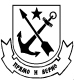 МЕСТНАЯ АДМИНИСТРАЦИЯМУНИЦИПАЛЬНОГО ОБРАЗОВАНИЯ ПОСЕЛОК СТРЕЛЬНАПОСТАНОВЛЕНИЕ 02 марта 2016 г.                               	№20Об утверждении Перечня территорий зеленых насаждений внутриквартального озеленения в границах Муниципального образования поселок СтрельнаРассмотрев результаты инвентаризации территорий зеленых насаждений внутриквартального озеленения в границах Муниципального образования поселок Стрельна, утвержденные Городской рабочей группой по подготовке предложений по корректировке перечня территорий зеленых насаждений общего пользования и по утверждению результатов инвентаризации территорий зеленых насаждений внутриквартального озеленения, в соответствии с подпунктом 9 пункта 2 статьи 10 Закона Санкт-Петербурга от 23.09.2009 г. №420-79 «Об организации местного самоуправления в Санкт-Петербурге», Уставом Муниципального образования поселок СтрельнаПОСТАНОВЛЯЮ:Утвердить Перечень территорий зеленых насаждений внутриквартального озеленения в границах Муниципального образования поселок Стрельна согласно Приложению 1 к настоящему Постановлению.Контроль за исполнением настоящего Постановления оставляю за собой.Настоящее Постановление вступает в силу с момента его принятия.Глава местной администрации МО пос. Стрельна                                                                                       И.А. Климечева